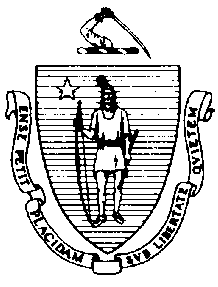 The Executive Office of Health and Human ServicesDepartment of Public HealthBureau of Environmental HealthCommunity Sanitation Program5 Randolph Street, Canton, MA 02021Phone: 781-828-7700 Fax: 781-828-7703July 5, 2016Thomas M. Hodgson, SheriffBristol County Jail, Ash Street Facility400 Faunce Corner RoadDartmouth, MA 02747Re: Facility Inspection - Bristol County Jail, Ash Street Facility, New BedfordDear Sheriff Hodgson:In accordance with M.G.L. c. 111, §§ 5, 20, and 21, as well as Massachusetts Department of Public Health (Department) Regulations 105 CMR 451.000: Minimum Health and Sanitation Standards and Inspection Procedures for Correctional Facilities; 105 CMR 480.000: Storage and Disposal of Infectious or Physically Dangerous Medical or Biological Waste (State Sanitary Code, Chapter VIII); 105 CMR 590.000: Minimum Sanitation Standards for Food Establishments (State Sanitary Code Chapter X); the 1999 Food Code; 105 CMR 520.000 Labeling; and 105 CMR 205.000 Minimum Standards Governing Medical Records and the Conduct of Physical Examinations in Correctional Facilities; I conducted an inspection of the Bristol County Jail, Ash Street Facility on June 15, 2016 accompanied by Lieutenant Andrew Mitzan, EHSO. Violations noted during the inspection are listed below including 33 repeat violations:HEALTH AND SAFETY VIOLATIONS(* indicates conditions documented on previous inspection reports)MAIN BUILDING(4th Floor)4 AlleyCells	No Violations NotedShowers105 CMR 451.123*	Maintenance: Soap scum on walls in shower105 CMR 451.123*	Maintenance: Shower curtain ripped105 CMR 451.123*	Maintenance: Floor paint peeling outside shower8 AlleyCells105 CMR 451.353	Interior Maintenance: Wall left unfinished in cell # 126, 127, and 128Slop Sink	No Violations Noted12 AlleyCells	No Violations NotedSlop Sink	No Violations Noted16 AlleyCells	No Violations NotedPlant 4Bathroom  105 CMR 451.123*	Maintenance: Ceiling paint peeling in shower area105 CMR 451.123*	Maintenance: Floor paint peeling in shower area105 CMR 451.123	Maintenance: Shower curtain missing in shower # 2Cells105 CMR 451.353	Interior Maintenance: Ceiling paint peeling in cell # 1(3rd Floor)3 AlleyCells105 CMR 451.350*	Structural Maintenance: Wall damaged around toilet in cell # 43, 45 and 46105 CMR 451.350	Structural Maintenance: Wall damaged around toilet in cell # 44105 CMR 451.350*	Structural Maintenance: Floor damaged around toilet in cell # 48105 CMR 451.353	Interior Maintenance: Wall surface damaged in cell # 40105 CMR 451.353	Interior Maintenance: Ceiling dirty in cell # 367 AlleyCells105 CMR 451.353*	Interior Maintenance: Ceiling paint peeling in cell # 106105 CMR 451.353	Interior Maintenance: Ceiling paint peeling in cell # 109105 CMR 451.353	Interior Maintenance: Wall surface damaged in cell # 108 and 109Showers	Unable to Inspect – Showers Not Used11 AlleyCells	No Violations NotedShowers105 CMR 451.123	Maintenance: Soap scum on walls in shower # 1 and 215 AlleyCells105 CMR 451.350*	Structural Maintenance: Wall damaged around toilet in cell # 208105 CMR 451.353	Interior Maintenance: Wall surface damaged in cell # 203Plant 3Bathroom105 CMR 451.123*	Maintenance: Soap scum on walls in shower # 1 and 2105 CMR 451.123*	Maintenance: Ceiling paint peeling outside showers105 CMR 451.123*	Maintenance: Curtain missing in shower # 1105 CMR 451.123*	Maintenance: Debris in shower # 1105 CMR 451.123	Maintenance: Floor rusted in shower # 1Cells	No Violations Noted(2nd Floor)Health ServicesFemale Staff Bathroom	No Violations NotedCopy Room	No Violations NotedNurse’s Station105 CMR 480.500(B)	Procedures; Records; Record-Keeping Log: Generator did not maintain a record-keeping log for waste sent off-site for treatmentOffices	No Violations NotedExam Room	No Violations Noted14 AlleyCells	No Violations Noted10 AlleyCells	No Violations Noted6 AlleyCells105 CMR 451.350*	Structural Maintenance: Wall damaged around toilet in cell # 92105 CMR 451.353	Interior Maintenance: Ceiling paint peeling in cell # 84 and 852 AlleyCells105 CMR 451.353	Interior Maintenance: Wall surface damaged in cell # 23(1st Floor)1 AlleyCells105 CMR 451.350*	Structural Maintenance: Wall damaged in cell # 4, 6, and 7105 CMR 451.350	Structural Maintenance: Wall damaged in cell # 9 and 10105 CMR 451.350*	Structural Maintenance: Ceiling damaged in cell # 11105 CMR 451.350	Structural Maintenance: Ceiling damaged in cell # 2 and 105 AlleyCells105 CMR 451.350*	Structural Maintenance: Wall damaged in cell # 73105 CMR 451.350	Structural Maintenance: Wall damaged in cell # 719 AlleyCells	No Violations NotedShowers	Unable to Inspect – Showers Not UsedBarbershop 105 CMR 451.353*	Interior Maintenance: Countertop surface damaged13 AlleyCells	No Violations NotedProperty	Unable to Inspect - LockedMale Staff Bathroom	No Violations NotedShowers105 CMR 451.123*	Maintenance: Soap scum on walls in shower # 1 and 2Slop Sink – Maintenance Closet	No Violations NotedKITCHEN Main AreaFC 4-903.11(A)(2)*	Protection of Clean Items, Storing: Single-service items not protected from 	contamination, utensils left uncovered near ovensIce MachineFC 3-304.12(A)	Preventing Contamination from Utensils: Ice scoop not stored properlyCooler # 1	Unable to Inspect – No AccessMop Closet	No Violations NotedKitchen Office	Unable to Inspect – No AccessHandwash Sink (near 3-bay sink)105 CMR 451.130	Plumbing: Plumbing not maintained in good repair, handwash sink leaking3-Bay SinkFC 5-205.15(B)*	Plumbing System, Operations and Maintenance: Plumbing system not maintained in 	good repair, sink leakingDishwashing Machine AreaFC 6-201.11*	Design, Construction and Installation: Floor not easily cleanable, floor damaged under warewashing machine105 CMR 451.130	Plumbing: Plumbing not maintained in good repair, rinse hose leakingDry Storage	No Violations NotedDining Area	No Violations NotedFreezer	Unable to Inspect – No Access Milk Cooler  	Unable to Inspect – No AccessDAY ROOM105 CMR 451.353*	Interior Maintenance: Wall paint peeling105 CMR 451.353	Interior Maintenance: Floor surface damaged in several areasBathroom	105 CMR 451.123*	Maintenance: Ceiling vent dusty105 CMR 451.123*	Maintenance: Soap scum on walls in showerMop Closet	No Violations NotedLAUNDRY ROOM 	No Violations NotedADMINISTRATION AREAIntake Inmate Bathroom B-1105 CMR 451.130	Plumbing: Plumbing not maintained in good repair, handwash sink not workingInmate Bathroom B-2	No Violations NotedHolding Cells	No Violations NotedVehicle Trap	No Violations NotedStaff Break Room with Lockers	No Violations NotedRoll Call Area	No Violations NotedOfficer’s Bathroom	No Violations NotedStaff Break RoomFC 4-903.11(A)(2)*	Protection of Clean Items, Storing: Single-service items not protected from 	contamination, utensils left uncoveredFC 4-601.11(A)*	Cleaning of Equipment and Utensils, Objective: Food contact surface dirty, interior of white coffee-maker dirtyObservations and Recommendations The inmate population was 192 at the time of inspection.At the time of inspection:Inmates were showering in both the Day Room and on some of the tiers. The Department recommends all showers be cleaned daily and kept in good repair per 105 CMR 451.123; andThe kitchen was not in use. The food is prepared and transferred from the Bristol County Jail & House of Correction.This facility does not comply with the Department’s Regulations cited above. In accordance with 105 CMR 451.404, please submit a plan of correction within 10 working days of receipt of this notice, indicating the specific corrective steps to be taken, a timetable for such steps, and the date by which correction will be achieved. The plan should be signed by the Superintendent or Administrator and submitted to my attention, at the address listed above.To review the specific regulatory requirements please visit our website at www.mass.gov/dph/dcs and click on "Correctional Facilities" (available in both PDF and RTF formats).To review the Food Establishment regulations please visit the Food Protection website at www.mass.gov/dph/fpp and click on “Food Protection Regulations”. Then under “Retail” click “105 CMR 590.000 - State Sanitary Code Chapter X – Minimum Sanitation Standards for Food Establishments” and “1999 Food Code”.To review the Labeling regulations please visit the Food Protection website at www.mass.gov/dph/fpp and click on “Food Protection Regulations”. Then under “General Food Regulations” click “105 CMR 520.000: Labeling.” This inspection report is signed and certified under the pains and penalties of perjury.									Sincerely,									Nicholas Gale 									Environmental Health Inspector, CSP, BEHcc:	Jan Sullivan, Acting Director, BEH	Steven Hughes, Director, CSP, BEHTimothy Miley, Director of Government AffairsMarylou Sudders, Secretary, Executive Office of Health and Human Services 	Thomas Turco, Commissioner, DOC	Steven Sousa, Superintendent	Lieutenant Andrew Mitzan, EHSOBrenda Weis, PhD, MSPH, Health Director, New Bedford Health Department	Clerk, Massachusetts House of Representatives	Clerk, Massachusetts Senate	Daniel Bennett, Secretary, EOPSSJennifer Gaffney, Director, Policy Development and Compliance Unit CHARLES D. BAKERGovernorKARYN E. POLITOLieutenant Governor  